FICHE DE RENSEIGNEMENTS 2024(Merci de ne plus utiliser les versions antérieures)La fiche de renseignement annuelle complétée, et accompagnée du règlement de la cotisation annuelle fixée à 25 € ouvre droit aux prestations proposées par notre établissement Au Fil des Loisirs. Ces renseignements sont destinés à vérifier si la prestation est adaptée à la demande des parents ou du bénéficiaire.Nous vous demandons de compléter ce dossier de la manière la plus objective et la plus détaillée possible afin de proposer un accompagnement adapté et sécurisé en fonction du degré d'autonomie des participants.Les informations recueillies sur ce formulaire sont enregistrées dans un fichier informatisé par Au Fil des Loisirs, 17 rue du Commando de Cluny 68800 Thann pour la gestion et l’encadrement des séjours et des activités de loisir. La base légale du traitement est le contrat. Les données marquées par un astérisque dans le questionnaire doivent obligatoirement être fournies. Dans le cas contraire, Au fil des loisirs s’accorde le droit de refuser l’inscription au séjour ou à l’activité. Les données collectées seront communiquées aux seuls destinataires suivants : les responsables administratifs, les encadrants, les services médicaux compétents si nécessaire.  Les données sont conservées pendant toute la durée du contrat qui lie le bénéficiaire à Au fil des Loisirs . Vous pouvez accéder aux données vous concernant, les rectifier, demander leur effacement ou exercer votre droit à la limitation du traitement de vos données.  Consultez le site cnil.fr pour plus d’informations sur vos droits. Pour exercer ces droits ou pour toute question sur le traitement de vos données dans ce dispositif, vous pouvez contacter notre délégué à la protection des données : dpd@aufildelavie.fr, Association Au fil de la Vie 17 rue du Commando Cluny 68800 Thann. Si vous estimez, après nous avoir contactés, que vos droits « Informatique et Libertés » ne sont pas respectés, vous pouvez adresser une réclamation à la CNIL. RENSEIGNEMENTS ADMINISTRATIFS*  N° à contacter en cas de besoin (urgence) :      VIE QUOTIDIENNEPrécisions : (allergies, particularités) Si oui, Veuillez nous adresser un certificat médical et un protocole personnalisé.Sommeil :Heure habituelle du lever :      	du coucher :      Habitudes particulières : (veilleuse, sieste, appareil nocturne etc.)      VIE SOCIALEACTIVITES PHYSIQUESCOMPORTEMENTComment occupe-t-il ses temps libres (télévision, lecture, musique, dessins, etc.) ?      Comment gère-t-il les moments d’attente ?      Précisions :      Troubles du comportement :  Symptômes :       Causes :     Attitudes préconisées :     Causes :     Attitudes préconisées :     Attitudes préconisées :     INFORMATIONS NECESSAIRES RELATIVES AU SEJOUR Merci de noter ici toutes informations qui pourraient être utiles pour le bon déroulement des activités ou séjour. (Habitudes, rituels en place…)INFORMATIONS de SANTE*Volet médical* :En cas de crise, précisez quels sont les facteurs avant-coureurs et la conduite à tenir (traitement ou autre) :Quelle est la conduite à tenir face à certaines situations particulières (crise, refus, abattement, etc.) ?DOSSIER MEDICAL*Traitement médicamenteux *:                                 Pathologies* :Indiquez les difficultés de santé en précisant les dates (maladies, accidents, crises convulsives, asthme, allergies, hospitalisations, interventions chirurgicales, etc.)Posologie* :Contre-indications* :Le bénéficiaire a-t-il des difficultés particulières (problème cardiaque, résistance à la fatigue, contre-indications à certaines activités, exposition au soleil, etc.) ?Traitement dit « de confort » ou « si besoin » :  Oui       Non  Si oui, dans quelles circonstances ? (Précisez)     Pour les séjours : Tout traitement médical devra impérativement être préparé dans un semainier personnel identifié avec nom, prénom et photo, et couvrir la totalité du séjour. Sa préparation est sous la responsabilité de l’établissement ou du représentant légal qui garantit la bonne composition et la quantité suffisante.Les traitements des jours de départ et de retour de séjour devront être isolés dans des piluliers uniques journaliers identifiés avec nom et prénom.Les ordonnances à jour devront impérativement accompagner tout traitement médical au départ du séjour.Date, signature et cachet du médecin traitant :DROIT A L’IMAGE *Je soussigné(e)      Parent, représentant légal, tuteur/curateur de la personne dénommée ci-après (rayer les mentions inutiles) :NOM :             		Prénom :      Né(e) le :   /     /    		 À      Adresse :      …………………………………………………………………………………………………………………………………………………..   N’autorise pas   Autorise L’Association Au fil de la Vie, à publier, à exposer, à diffuser la (les) photographie(s), le(s) film(s) ou l’(les)enregistrement(s) le représentant pour une durée de 2 ans :   Sur support papier (gazette, flyer, plaquette…)   Sur support numérique (site de l’établissement, Facebook, CD, DVD…)    La création du DVD du séjour offert en cadeau, ou l’envoi des photos prises en activité via un site sécuriséLa publication ou la diffusion de son image, ainsi que les légendes ou commentaires accompagnant cette publication ne devront pas porter atteinte à sa dignité et à sa vie privée. Fait à      Le   /     /    Signature du bénéficiaire, du parent, représentant légal, tuteur/curateur (Précédée de la mention lu et approuvé) Dans le cadre du RGPD (règlement général sur la protection des données), nous vous informons que le présent formulaire sera conservé sans limite de durée. Les informations recueillies sont prises en comptent par le service « communication » et la direction de l’établissement de rattachement. « Toute personne qui donne son accord pour l’utilisation de son image peut changer d’avis et demander le retrait des photographies, même s’il a signé au préalable une autorisation écrite ». Conformément à la loi « informatique et libertés » du 6 janvier 1978 modifiée en 2004, vous bénéficiez d’un droit d’accès et de rectification aux informations qui vous concernent. Si vous souhaitez faire une modification ou vous opposer au traitement des données qui vous concernent, merci de bien vouloir nous en informer par e-mail : dpd@aufildelavie.fr ou par courrier : Association Au fil de la Vie – A l’attention du Délégué de la Protection des Données – 17 rue du Commando de Cluny – 68800 THANN.ATTENTION : Nous tenons à vous rendre vigilant sur l’importance de faire une copie de ce dossier et le conserver précieusement. Par ailleurs, nous vous demandons de nous faire part de tout changement de situation (administratif, médical…) concernant la personne. Nous vous rappelons que cette mise à jour vous incombe.  Au fil des loisirs décline toute responsabilité en cas d’accident ou d’incident dû à un fait non communiqué ou falsifié.En accord avec un médecin, j’autorise Au fil des loisirs à prendre toutes les dispositions concernant la santé du participant, y compris la mise en œuvre de tout traitement ou d’intervention reconnus médicalement urgentes.J'atteste de l'exactitude des informations transmises et m'engage à informer l’établissement Au fil des loisirs de tout changement afin d'assurer une prise en charge adaptée et sécurisée.Date et signature : Le   /     /    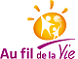 Pièces à fournirPhotocopie recto verso couleur de la carte nationale d’identité à jour de validitéPhotocopie de l’attestation vitale de sécurité sociale de l’année en coursCarte européenne de santé si séjour à l’étrangerPhotocopie de l’attestation mutuelle en coursPhotocopie de la carte d’invalidité Autorisation ou refus du droit à l’image détaillée (page 7)Règlement de 25 € de la cotisation du « membre utilisateur » (chèque ou virement)Photo d’identité en 1ère pageDossier médical Dossier médical à renseigner par le médecin traitant (page 6)Ordonnance(s) médicale(s) à jour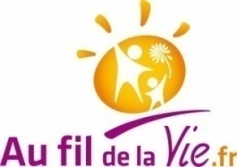 Bénéficiaire* :Bénéficiaire* :Bénéficiaire* :Bénéficiaire* :Bénéficiaire* :Bénéficiaire* :Bénéficiaire* :Bénéficiaire* :Bénéficiaire* :Bénéficiaire* :Régime de protection juridique* :Régime de protection juridique* :Régime de protection juridique* :Régime de protection juridique* :Régime de protection juridique* :Régime de protection juridique* :Nom :  Non        Non        Tutelle   Tutelle   Tutelle     CuratellePrénom :Nom :Date de naissance :Date de naissance :Sexe :   Sexe :   M   F Organisme :Adresse :Adresse :Code postal :Ville :Ville :Ville :Code postal :Ville :Tél. fixe :Portable :Portable :Portable :Tél. fixe :Mail :Portable :N° de Sécurité Sociale :N° de Sécurité Sociale :N° de Sécurité Sociale :   /    /    /    /     /    /     /    /    /    /     /    /     /    /    /    /     /    /     /    /    /    /     /    /     /    /    /    /     /    /     /    /    /    /     /    /     /    /    /    /     /    /  Tél. professionnel :Mutuelle :Mutuelle :Mutuelle :oui   oui   oui   oui   oui   non non Mail :Carte d’invalidité :Carte d’invalidité :Carte d’invalidité :oui oui oui oui oui non non Etablissement fréquenté* :   Etablissement fréquenté* :   Etablissement fréquenté* :   Etablissement fréquenté* :   Etablissement fréquenté* :   Etablissement fréquenté* :   Responsabilité Civile :Responsabilité Civile :Responsabilité Civile :oui   oui   oui   oui   oui   non non Nom :Nom et adresse de l’Assureur :Nom et adresse de l’Assureur :Nom et adresse de l’Assureur :Nom et adresse de l’Assureur :Nom et adresse de l’Assureur :Nom et adresse de l’Assureur :Prénom :Adresse :N° de contrat :Code postal :Médecin traitant* :Médecin traitant* :Médecin traitant* :Médecin traitant* :Ville :Tél :Tél. fixe :Ville :Adresse :Portable :Code postal :Mail :Ville :Hygiène* :Hygiène* :Hygiène* :Hygiène* :Le repas* :Le repas* :Le repas* :Le repas* :Le repas* :Le bénéficiaire : Le bénéficiaire : Le bénéficiaire : Le bénéficiaire : Le bénéficiaire :Le bénéficiaire :Le bénéficiaire :Le bénéficiaire :Le bénéficiaire :S’habille t’il seul ?Oui  Assisté Non Sait-il manger seul ?Sait-il manger seul ?Oui  Assisté Non Se lave-t-il seul ?Oui  Assisté Non Sait-il manger seul ?Sait-il manger seul ?Oui  Assisté Non Va-t-il seul aux toilettes ?Oui  Assisté Non Mange-t-il mixé ou pré-haché ? entourezMange-t-il mixé ou pré-haché ? entourezMange-t-il mixé ou pré-haché ? entourezOui       Non Est-il énurétique ?Oui  Assisté Non Café autorisé ?Café autorisé ?Café autorisé ?Oui       Non Est-il encoprétique ?Oui  Assisté Non Contre-indication pour un pique-nique standard niçois poulet et brownie ? (pain blanc, tomate, poulet salade, œuf) Contre-indication pour un pique-nique standard niçois poulet et brownie ? (pain blanc, tomate, poulet salade, œuf) Contre-indication pour un pique-nique standard niçois poulet et brownie ? (pain blanc, tomate, poulet salade, œuf) Oui       Non Porte-t-il des protections ?Jour Nuit      Non Contre-indication pour un pique-nique standard niçois poulet et brownie ? (pain blanc, tomate, poulet salade, œuf) Contre-indication pour un pique-nique standard niçois poulet et brownie ? (pain blanc, tomate, poulet salade, œuf) Contre-indication pour un pique-nique standard niçois poulet et brownie ? (pain blanc, tomate, poulet salade, œuf) Oui       Non Si oui, pourquoi ?Alcool, tabac*Alcool, tabac*Alcool, tabac*Déplacements* :Déplacements* :Déplacements* :Déplacements* :Alcool autorisé ?Oui  Non Béquilles ou canne ?Oui  Non Bière, cidre, vin ?Oui  Non Déambulateur ?Permanent En sortiesNon Alcools forts ?Oui  Non Fauteuil roulant ?Permanent En sortiesNon Consignes éventuelles :Si oui, assure-t-il les transferts seul ?Si oui, assure-t-il les transferts seul ?Oui     Non Fume-t-il ?Oui  Non Consommation à gérer par un tiers ?Oui  Non En cas de location de fauteuil ou déambulateur nécessaire :  Poids :En cas de location de fauteuil ou déambulateur nécessaire :  Poids :   kgConsignes éventuelles :                                                 Tour de taille :                                                 Tour de taille :     cm                                                 Taille :                                                 Taille :       cm       cmContre-indications en :Contre-indications en :Voiture/minibusVoiture/minibusOui     Non A-t-il conscience du danger ?   Oui       Non    Oui       Non Bus / TramBus / TramOui     Non Supporte-t-il les longues distances   Oui         Non    Oui         Non TrainTrainOui     Non A-t-il le mal des transports ?   Oui         Non    Oui         Non BateauBateauOui     Non Si oui, quels sont les symptômes ?AvionAvionOui     Non Attentes particulières du bénéficiaire :Attentes particulières du bénéficiaire :Attentes particulières du bénéficiaire :Attentes particulières de son entourage :Attentes particulières de son entourage :Attentes particulières de son entourage :Est-il habitué à la vie en collectivité ?Est-il habitué à la vie en collectivité ?Est-il habitué à la vie en collectivité ?Oui Oui Non Connait-il la valeur de l’argent ?Connait-il la valeur de l’argent ?Oui Non Est-il habitué à sortir seul ?Est-il habitué à sortir seul ?Est-il habitué à sortir seul ?Oui Oui Non Gère-t-il seul son argent personnel ?Gère-t-il seul son argent personnel ?Oui Non Est-il habitué à rester seul ?Est-il habitué à rester seul ?Est-il habitué à rester seul ?Oui Oui Non   Gère-t-il ses affaires personnelles ?  Gère-t-il ses affaires personnelles ?  Gère-t-il ses affaires personnelles ?  Gère-t-il ses affaires personnelles ?Sait-il s’orienter dans un lieu inconnu ?Sait-il s’orienter dans un lieu inconnu ?Sait-il s’orienter dans un lieu inconnu ?Oui Oui Non Assisté  Assisté  Oui  Non Peut-il demander son chemin ?Peut-il demander son chemin ?Peut-il demander son chemin ?Oui Oui Non Sait-il lire ?Sait-il lire ?Oui Non Choisit-il seul ses loisirs ?Choisit-il seul ses loisirs ?Choisit-il seul ses loisirs ?Oui Oui Non Sait-il écrire ?Sait-il écrire ?Oui Non S’intègre-t-il à un groupe inconnu ?S’intègre-t-il à un groupe inconnu ?S’intègre-t-il à un groupe inconnu ?Oui Oui Non Phobies (escalator, ascenseur, chiens...)?Phobies (escalator, ascenseur, chiens...)?Phobies (escalator, ascenseur, chiens...)?Oui Oui Non Sortie sans encadrement autorisée :Sortie sans encadrement autorisée :Oui Non PrécisezPrécisezUtilisation d’un téléphone autorisée :    Oui Non PrécisezPrécisezUtilisation d’internet autorisée :    Oui Non Peut-il marcher ?Peut-il marcher ?Oui  Non Sait-il nager ?Oui  Non Faire une promenade ?Faire une promenade ?Oui  Non Si aide, avec quoi (bouée, planche, ceinture) ?      Si aide, avec quoi (bouée, planche, ceinture) ?      Si aide, avec quoi (bouée, planche, ceinture) ?      Durée- 1h  1h    + 1h Contre-indications à la baignade ?      Contre-indications à la baignade ?      Contre-indications à la baignade ?      RythmeLent  Modéré    Dynamique Fait-il du vélo ?Oui     Non Peut-il courir ?Peut-il courir ?Oui  Non Sait-il monter à cheval ?Oui     Non A-t-il le vertige ?A-t-il le vertige ?Oui  Non A-t-il le sens de l’équilibre ?Oui     Non A-t-il tendance à s’isoler?Oui  Non Recherche-t-il la présence Du groupe  Des animateurs Comportement changeant ?Oui  Non Angoisses ?Oui  Non Manifestations agressives ?Oui  Non Envers soi :Oui  Non Envers les autres :Oui  Non Envers les objets :Oui  Non Autres troubles du comportement ?Oui  Non Si un protocole de communication est mis en place (PECS, Makaton, Coghamo, classeur personnel de pictogrammes etc.), merci de détailler précisément sur feuilles séparées, toutes informations nécessaires à la compréhension, la communication et le bien-être de l’usager pendant ses activités ou son séjour.Ce classeur devra bien sûr être fourni et accompagner l’usager en toutes circonstances.Nom *:Nom *:Prénom* :Prénom* :Sexe* :Sexe* :M   M   F F F F Né(e) le* :Né(e) le* :N° sécurité sociale :N° sécurité sociale :N° sécurité sociale :N° sécurité sociale :N° sécurité sociale : /  /  /  /   /   /   /  /  /  /   /   /   /  /  /  /   /   /  Taille :Taille :      cmPoids    kg    kgGroupe sanguin :Groupe sanguin :Profil sensoriel* :Profil sensoriel* :Profil sensoriel* :Profil sensoriel* :Profil sensoriel* :Profil sensoriel* :Profil sensoriel* :Profil sensoriel* :Profil sensoriel* :Prothèse et appareillage *:Prothèse et appareillage *:Prothèse et appareillage *:Prothèse et appareillage *:Prothèse et appareillage *:Prothèse et appareillage *:Prothèse et appareillage *:Prothèse et appareillage *:Déficience auditive ?Déficience auditive ?Déficience auditive ?Déficience auditive ?Déficience auditive ?Oui  Oui  Non Non Prothèse dentaire ?Prothèse dentaire ?Prothèse dentaire ?Prothèse dentaire ?Oui  Oui  Non Non Si oui :légère  légère  légère  légère     moyenne    moyenne complète complète La gère-t-il seul ?La gère-t-il seul ?La gère-t-il seul ?La gère-t-il seul ?Oui  Oui  Non Non Est appareillé ?Est appareillé ?Est appareillé ?Est appareillé ?Est appareillé ?Oui  Oui  Non Non Matériel orthopédique (bas de contention, chaussures, etc.):Matériel orthopédique (bas de contention, chaussures, etc.):Matériel orthopédique (bas de contention, chaussures, etc.):Matériel orthopédique (bas de contention, chaussures, etc.):Oui  Oui  Non Non Gère-t-il son appareil seul ?Gère-t-il son appareil seul ?Gère-t-il son appareil seul ?Gère-t-il son appareil seul ?Gère-t-il son appareil seul ?Oui  Oui  Non Non Si oui précisez :Si oui précisez :Déficience visuelle ?Déficience visuelle ?Déficience visuelle ?Déficience visuelle ?Déficience visuelle ?Oui  Oui  Non Non Le(s) gère-t-il seul ?Le(s) gère-t-il seul ?Le(s) gère-t-il seul ?Le(s) gère-t-il seul ?                  Oui                    Oui  Non Non Si oui :légère  légère  légère  légère   moyenne  moyenne complète complète Est appareillé ?Est appareillé ?Est appareillé ?Est appareillé ?Est appareillé ?lunettes  lunettes  lentilles lentilles Autres déficiences sensorielles ?Autres déficiences sensorielles ?Autres déficiences sensorielles ?Autres déficiences sensorielles ?Autres déficiences sensorielles ?Autres déficiences sensorielles ?Oui  Non Non Si oui, précisez :Si oui, précisez :Si oui, précisez :Vaccination à jour ? Oui  Non Lesquelles ?      Date des derniers rappels :Sujet à des crises convulsives, chutes, absences ?Oui  Non Si oui, traitement associé ?Oui  Non Précisez :Interventions médicales à prévoir au cours du séjour?*Oui  Non Si oui, de quelle nature ? (injections, pansements, soins oculaires,  …)Fréquence :            Fréquence :            Fréquence :            Fait par une infirmière ?Oui  Non Fait par lui-même ?Oui  Non Insuffisance cardiaque ?Oui  Non Si oui, précisez :Allergies ?Oui  Non Si oui, précisez :Insuffisance respiratoire ?Oui  Non Si oui, traitement ?Oui  Non Sait le gérer ?Oui  Non Régime alimentaire spécialOui  Non Si oui, précisez :Mange mixé ?Oui  Non Mange pré-haché ?Oui  Non Traitement médical :Oui  Non Le bénéficiaire prend-il seul son traitement ?Oui  Non Veuillez indiquer LISIBLEMENT la posologie dans le tableau ci-dessousMédicamentsprescritsMATINMIDISOIRCOUCHERHEURELE BENEFICIAIRELE REPRESENTANT LEGAL